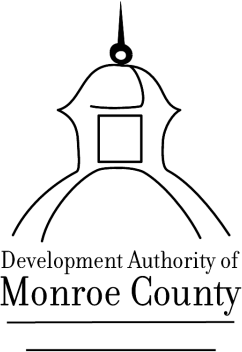                       CANCELLATION NOTICE	                                 Of Regular Board Meeting TOM BAUGH	                                                                       July 11, 2022, 8:30 a.m.Chairman                                                                                 199 E, Main Street, Forsyth, GA 31029JIM COLEVice ChairmanGREG HEADAssistant Secretary/Treasurer			Please note that due to a potential lack of quorumWENDELL HORNE			on July 11, 2023, the regularly scheduledDirector					Board Meeting, of the Development Authority ofGREG TAPLEYDirector					Monroe County will be cancelled.  The next regularlyPHIL HAM				scheduled Board Meeting will take place on August 8, Director                                                                                               2023, at 8:30 a.m.CRAIG CRADDOCKDirectorMICHAEL LEVERETTDirectorGREG GOOLSBYDirectorJOYCE WHITEExecutive DirectorBOB HARRISAttorney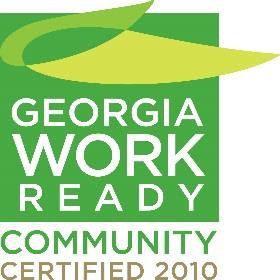                               “Monroe County Invites Industry”                                              199 E. Main Street  Forsyth, Georgia 31029